             Пенсионный фонд Российской Федерации 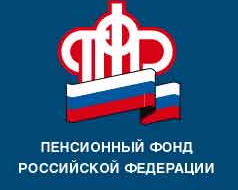                                  информируетРаботающим пенсионерам полный размер пенсии выплачивается со следующего месяца после увольненияНапоминаем, что с февраля 2016 года работающие пенсионеры получают страховую пенсию и фиксированную выплату к ней без учета индексаций. После увольнения пенсионер начинает получать пенсию с учетом прошедших индексаций за период его работы.  Фактически пенсионер получит полную пенсию через три месяца после увольнения, но за эти три месяца разница в размере пенсии будет компенсирована.Например, пенсионер уволится с работы в августе 2018 года. Отчетность от работодателя о том, что   пенсионер уже не работает, поступит в органы ПФР в ноябре. В ноябре будет принято решение и в декабре пенсионер получит полный размер пенсии, а также доплату за предыдущие три месяца – сентябрь, октябрь, ноябрь.                                                                                                          ГУ-УПФР в г. Вышнем Волочке                                                                         и  Вышневолоцком  районе                                                                       Тверской области (межрайонное)  